У войны – не женское лицо.Тематический урок памяти, посвященный женщинам - героям СССР, участвовавшие в Великой Отечественной войне.Цели и задачи урока: показать роль женщины в годы Великой Отечественной войны. Сформировать уважительное отношение к истории страны, ветеранам войны, труженикам тыла. Вызвать эмоциональный отклик на рассказы о войне. Умение сопереживать, быть сопричастным к происходящему.Материалы и оборудование: компьютер, аудиоколонки, проектор, экран, плакаты, шары.Слайд 2. Ведущий:Июнь. Россия. Воскресенье.
Рассвет в объятьях тишины.
Осталось хрупкое мгновенье
До первых выстрелов войны.
Через секунду мир взорвётся,
Смерть поведёт парад-алле,
И навсегда погаснет солнце
Для миллионов на земле.
Июнь. Россия. Воскресенье.
Страна на грани: быть не быть…
И это жуткое мгновенье
Нам никогда не позабыть…Выступает ученица первого класса Гусаимова Вероника.Ведущий: Великая Отечественная война была самой тяжёлой и кровопролитной из всех воин, когда-либо пережитых нашим народом. Она забрала 27 миллионов человеческих жизней. В этой войне были убиты, сожжены в крематориях и уничтожены в концлагерях миллионы людей. Со стихотворением В. Степанова выступает Ложкина Татьяна, 5 класс.Стон и боль стояли на земле. Народы Советского Союза сомкнулись в единый кулак. Наравне с мужчинами сражались женщины и дети.Так уж заведено, что на день Победы, мы говорим о мужчинах-победителях. Но и женщины сражались в этой войне не хуже любого мужчины!
Ведущий: Женщина и война... В один день мир женщин разделился на «до войны» - то, что было еще вчера: последний школьный звонок, новое платье к выпускному балу, первая любовь, мечты о будущем...И война. Она обрушилась необходимостью выбора между жизнью и смертью, для наших женщин выбор оказался простым как дыхание.У всех одна судьба – судьба бойца-народа.Переключение.Слайд 3. Фонограмма «Ах война...» (включение автомат).Ведущий на фоне фонограммы после текста Левитана:Ведущий: В первые дни Великой Отечественной войны около миллиона наших женщин всех профессий и возрастов пришли в военкоматы вместе с мужчинами и подали заявления об отправке в действующую армию… Переключение.Слайд 4. Ведущий:Наши женщины воевали во всех родах войск и Военно-Морском флоте. Они составляли 25% всех бойцов противовоздушной обороны. Они были танкистами, морскими пехотинцами, разведчицами, артиллеристами, диверсантами, связистами, санинструкторами на передовой, партизанами. Из женщин-летчиц было сформировано три авиационных полка. Двести тысяч женщин награждены боевыми орденами, 90 стали Героями Советского Союза, свыше двухсот удостоены высшего знака солдатской доблести - Ордена Славы, который можно получить только за подвиг на поле боя, четыре стали полными кавалерами этого ордена...Переключение.Слайд 5.Ведущий: не сразу и нелегко давалась вчерашним девочкам, матерям воинская наука.Я только раз видала рукопашный.Раз - наяву. И тысячу - во сне.Кто говорит, что на войне не страшно.Тот ничего не знает о войне.Ведущий: вспоминают фронтовички: «Я навсегда запомнила свой первый бой, хотя действовала автоматически: перевязала одного раненого, второго, третьего. Но тут услышала крик: «Танк! Танк!», и увидела бегущих солдат ...Я мчалась через лес, спотыкаясь и падая, ушибаясь, но не чувствуя боли. А потом надо мной смеялся весь батальон, потому что оказалось, что я убегала не от фашистского, а от своего танка».Ведущий: «А я когда увидела впервые раненого, упала в обморок. А когда первый раз поползла под пули за бойцом, кричала так, что, казалось, перекрывала грохот боя. А потом ничего, привыкла. Через десять дней меня саму ранило, так и осколок вытащила сама себе и перевязала».Переключение.Слайд 6. Ведущий: Сестры милосердия, сестрички, как называли их фронтовики. Зинаида Туснолобова, фронтовая санитарка, Герой Советского Союза, кавалер ордена Красной Звезды. За 8 месяцев пребывания на фронте вынесла с поля боя 128 раненых.2 февраля 1943 года шел бой за станцию Горшечное Курской области. Зина металась от одного раненого к другому, увидела, что ранен командир и тут же бросилась к нему. В это время немцы шли в атаку по полю. Она бежала, вначале пригнувшись, была ранена, упала и поползла. Вокруг рвались снаряды, но она продолжала ползти. Взрыв невдалеке, Зина увидела, что командир погиб, но рядом с ним лежит планшет, где были секретные документы. Она доползла до тела командира, сумела спрятать планшет за пазуху, но тут вновь раздался взрыв, и она потеряла сознание. Стоял трескучий мороз, очнувшись, Зина увидела, что немцы идут по полю и добивают раненых, она решила притвориться мёртвой. Подойдя к ней, немец решил не тратить патронов и стал бить её прикладом по голове, по животу, по лицу. Сутки Зина пролежала среди трупов. Вследствие обморожения лишилась рук и ног. Солдаты на разных участках фронта узнали о подвиге девушки. На бортах многих танков, самолётов и орудий появился лозунг «За Зину Туснолобову!». Осенью 1965 года Зинаида была награждена Международным Комитетом Красного Креста медалью Флоренс Найтингейл. Переключение.Слайд 7. Ведущий: Мария Ивановна Лагунова, человек-легенда, известна всему миру как «Фрау Мересьев». Когда началась война, и на фронте погиб любимый брат Николай, она добилась отправки на фронт. Первый бой приняла на Курской дуге.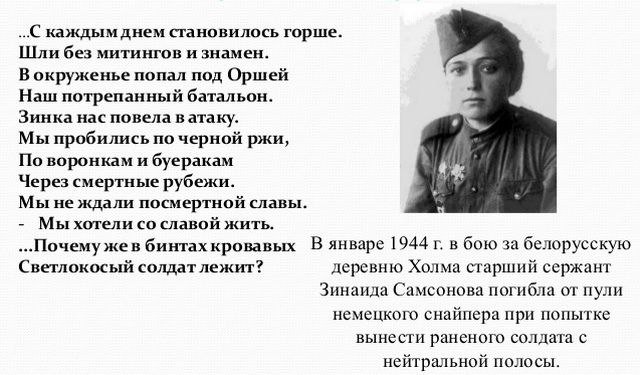 28 сентября 1943г. под Киевом танк 22-летней механика-водителя первым ворвался на высоту, уничтожив гусеницами несколько огневых точек, противотанковую пушку с расчетом и до взвода солдат противника. Прямым попаданием Т-34 сержанта Лагуновой был подбит, в результате ранения девушка потеряла обе ноги, но научилась ходить на протезах, танцевать, водить мотоцикл и машину. Всего Мария Лагунова провела 13 боев. Вернулась в родной нижне-тагильский полк, где служила телеграфисткой и настойчиво продолжала тренироваться в ходьбе на протезах. Мария Лагунова - Кавалер ордена Красной Звезды. Переключение.Слайд 8. Ведущий: «Ночными ведьмами» называли фашисты советских летчиц, летавших на ночных бомбардировщиках. Три женских полка были созданы Мариной Расковой, которая до войны установила женский мировой авиационный рекорд дальности полёта.Девушки авиаполков летали на легких ночных бомбардировщиках У-2 – это фанерный самолетик с маленькой скоростью. Летать приходилось на высоте 400-500 метров. В этих условиях ничего не стоило сбить тихоходные У-2 просто из крупнокалиберного пулемета.Ведущий:Деревянный биплан,
Две кабины открыты,
Ночь страшна и темна,
А девчонкам - лететь...
Ведущий: Ни вражеские истребители, ни зенитный огонь не могли остановить их полет к цели. Нередко самолеты возвращались на аэродром с изрешеченными плоскостями. Девушкам приходилось делать по 8-9 вылетов за ночь. Но бывали такие ночи, когда они получали задание: бомбить «по максимуму». И тогда число вылетов доходило до 16-18 за одну ночь. Летчиц буквально вынимали из кабин и несли на руках, - они валились с ног от усталости.Переключение.Слайд 9. Ведущий: Гвардии старший лейтенант Евгения Руднева, штурман 46-го Гвардейского ночного бомбардировочного авиационного полка совершила 645 боевых ночных вылетов на уничтожение переправ, железнодорожных эшелонов, живой силы и техники противника. В ночь на 9 апреля 1944 года погибла при выполнении боевого задания севернее города Керчь. За мужество и воинскую доблесть, проявленные в боях с врагами, посмертно удостоена звания Героя Советского Союза. Награждена орденами: Ленина, Красного Знамени, Отечественной войны 1-й степени, Красной Звезды.Ведущий: Руфина Гашева, Герой Советского Союза, кавалер орденов Красного знамени, Отечественной войны 1 степени, Красной Звезды. С третьего курса МГУ добровольно ушла на фронт. Служила в бомбардировочной авиации. За годы войны совершила 848 боевых вылетов.Переключение.Слайд 10. Ведущий: Героями Советского Союза (посмертно) стали две летчицы – Екатерина Зеленко и Лидия Литвяк. Старший лейтенант Зеленко 12 сентября 1941 г. на своем бомбардировщике Су-2 таранила немецкий истребитель Ме-109. Зеленко погибла, уничтожив вражеский самолет. Это был единственный таран в истории авиации, выполненный женщиной.Младший лейтенант Лидия Литвяк – самая результативная женщина-истребитель, которая лично сбила 11 вражеских самолетов и погибла в воздушном бою 1 августа 1943г.Переключение.Слайд 11. Ведущий: Людмила Михайловна Павличенко, выдающийся снайпер, уничтожила 309 фашистов, в том числе 36 снайперов противника. С первых же дней войны Людмила добровольцем ушла на фронт, под Одессой получила боевое крещение. В июне 1942 года была ранена. Вскоре ее отозвали с передовой и направили с делегацией в Канаду и Соединенные Штаты. Многим американцам запомнилось тогда ее короткое, но жесткое выступление на митинге в Чикаго:- Джентльмены. Мне двадцать пять лет. На фронте я уже успела уничтожить триста девять фашистских захватчиков. Не кажется ли вам, джентльмены, что вы слишком долго прячетесь за моей спиной?!.. Переключение.Слайд 12. Ведущий: Во время Великой Отечественной войны снайпер Роза Шанина уничтожила 75 гитлеровцев, в том числе 12 вражеских снайперов в битве за Вильнюс. На ее счету есть и трое пленных солдат противника. Она - одна из первых девушек-снайперов, удостоенных Ордена Славы 3 и 2 степени, награждена Медалью «За отвагу». Погибла от смертельного ранения, полученного в бою 28 января 1945 года, в Восточной Пруссии, в возрасте 20 лет.Всего за годы войны женщины-снайперы уничтожили 11 280 гитлеровцев. Переключение.Слайд 13. Ведущий: Евдокия Завалий - «Фрау Чёрная смерть» как прозвали её фашисты. Гвардии полковник морской пехоты - единственная женщина, возглавлявшая разведвзвод морских пехотинцев. Она попала на фронт 15-летней девочкой. Когда отбирали бойцов на передовую, «Дусю» приняли за мужчину (она была в гимнастёрке и галифе, а в документах было записано Завалий Евдоким) и направили в 6-ю десантную бригаду. За взятие в плен немецкого офицера её направили в отделение разведки. В одном из боев она была ранена, и только в госпитале открылось, что «Евдоким», 8 месяцев воевавший с десантниками, - девушка. За мужество и героизм Евдокия Завалий была награждена 4 боевыми орденами и 40 медалями.Переключение.Слайд 14. Ведущий: на захваченных врагом территориях действовали партизанские отряды, которые внесли свой вклад в дело Великой Победы. Наравне с мужчинами в партизанских отрядах воевали женщины. Только в Белоруссии в партизанских отрядах находилось около 60-ти тысяч женщин.Партизанка-подпольщица Мария Савицкая-Радюкович вспоминала: «Ребенок у меня был маленький. Три месяца, я с ним на задание ходила. Комиссар отправлял, а сам плакал: «Душа болит». Медикаменты из города приносила, бинты, сыворотку… между ручек и между ножек положу, пеленками перевяжу и несу. В лесу раненые умирают. Надо идти… Чтобы была температура и ребеночек плакал, солью его натирала… и чесночок клала… Подхожу к посту: «Тиф, пан… Тиф…», они кричат, чтобы скорее уходила…Как пройдем посты, войду в лес, плачу, кричу! Так дитятко жалко. А через день-два опять иду… Надо…» Переключение.Слайд 15.Ведущий: но невозможны были бы никакие победы, если бы не было у наших воинов крепкого тыла. На хрупкие женские плечи опустился тяжкий груз: это им нужно было вспахать землю, посеять и вырастить хлеб для фронта. Это они заменили своих мужей, отцов, братьев в шахтах, вручную толкая вагонетки с углем. Это они в 30-градусный мороз работали на эвакуированных в Сибирь заводах, под открытым небом, когда руки примерзали к металлу станков. Со Стихотворением «Мужчина» выступает Журов Кирилл, 4 класс.Слайд 16. Ведущий: Вспоминала Антонина Кондрашова: "Мы строили... Строили железные дороги, мосты понтонные, блиндажи. Фронт рядом. Копали землю ночью, чтобы нас не заметили. Лес валили. В основном девчонки у меня в отделении, все молоденькие. Мужчин несколько, кто не строевые. Дерево как выносили? Беремся все за это дерево и несем. Одно дерево целым отделением. Кровавые мозоли на руках... На плечах..."Слайд 17. Ведущий: из воспоминаний Зои Вержбицкой, «Мама с бабушкой пахали так: сначала мама надевала на шею хомут, а бабушка шла за плугом. Потом они менялись, другая становилась конем. Я мечтала скорее вырасти... Жалко было маму и бабушку...» Переключение.Слайд 18. Ведущий: В годы войны более 150 тысяч женщин за героизм и мужество, проявленные в боях, награждены боевыми орденами и медалями, из них 86 стали Героями Советского Союза, 4 – полными кавалерами Ордена Славы. Большинство награждено посмертно.Бессмертен подвиг наших женщин в грозную пору Великой Отечественной войны. Минута молчания, прошу всех встать. (вкл. метроном). Прошу садиться.Ведущий: Советские женщины грозных сороковых годов спасли мир.Выступают 1-3 классы с песней «Катюша», в память о наших женщинах -воинах!Русская женщина – сколько смысла в этих двух словах, любовь, нежность, забота, сила, мужество, храбрость, отвага! Русские женщины приближали победу как могли, всеми своими силами: недоедали, недосыпали. Все ради заветного дня, дня Победы! 	На этом наше мероприятие заканчивается, а в завершение предлагаю всем спеть песню «День Победы». 	Звучит песня «День Победы»